2024 CLIFF VINING MEMORIAL SCHOLARSHIPThe Galen Cole Family Foundation is pleased to announce THE CLIFF VINING MEMORIAL SCHOLARSHIP FUND. Cliff Vining was a long-time dedicated employee of Coles Express and volunteer at the Cole Land Transportation Museum. This scholarship fund seeks to assist the children and grandchildren of current and former volunteers of the Cole Museum, and Coles Express, as well as young volunteers at the Cole Museum. Cliff Vining believed strongly that young people can become creative doers and builders of a bright future for themselves, and their communities. Eligibility Requirements:• Completed 25 hours of volunteer work at the CLTM• Accepted in a degree, or certification program• Have acceptable academic history• Demonstrate financial need						   • Take part in a formal interview by the selection committeeTo apply: Complete the Cliff Vining Memorial Scholarship Application form and include a typed statement that addresses your career goals and plans to improve your community through volunteerism.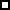 Note:  Scholarship recipients are expected to sign the Galen Cole Family Foundation Education Scholarship Agreement form. For consideration, please submit your completed scholarship application, a copy of your post-secondary education, or certification program acceptance, and career and volunteer statement by September 30, 2024.Cole Land Transportation MuseumATTN:  Cliff Vining Memorial Scholarship405 Perry RoadBangor, ME 04401Cliff Vining Memorial ScholarshipApplication Form 2024Last Name        ________________	_________First Name   	_____________	M.I.Address   					______________________City   			  ________      State_____ __	_Zip CodeTel #  	      ___ Email______________ 	        SSN (last 4 digits)    	_________Current Class Level  	    Anticipated Graduation Date  	 Academic Major/Trade__________Please list academic and professional activities including offices and memberships held, honors and awards received: List employment, internships, volunteer and community service:    Attach a typed statement (500 words or more) that addresses your career goals.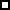 ________________________________		           ________________		                                                             Applicant Signature				DateFor more information, please contact:The Cole Land Transportation MuseumTelephone: 207-262-9910Email: mknox@colemuseum.org